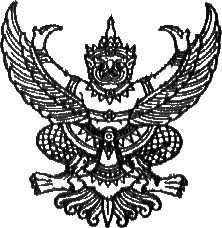  ประกาศองค์การบริหารส่วนตำบลไทยบุรี   เรื่อง  สอบราคาจ้างเหมาโครงการก่อสร้างถนน คสล.สายชลประทานสาย 3  หมู่ที่  5  (ระยะที่   1)…………………………………………………………..	ด้วย  องค์การบริหารส่วนตำบลไทยบุรี  มีความประสงค์จะสอบราคาจ้างเหมาโครงการก่อสร้างถนน คสล.สายชลประทานสาย 3หมู่ที่  5  (ระยะที่   1 )  โดยก่อสร้างผิวจราจรกว้าง  4.00  เมตร  ระยะทาง   300  เมตร  หนา   0.15  เมตร  หรือพื้นที่  คสล.        ไม่น้อยกว่า   1,200  ตารางเมตร  และไหล่ทางหินคลุกข้างละ   0.50  เมตร  หรือพื้นที่หินคลุก    ไม่น้อยกว่า   300   ตารางเมตร  พร้อมติดตั้งป้ายรายละเอียดงานก่อสร้างในระหว่างดำเนินการก่อสร้าง  จำนวน  1  ป้าย  และป้ายประชาสัมพันธ์โครงการหลังก่อสร้าง   แล้วเสร็จ   จำนวน  1  ป้าย  ตามแบบ  อบต.กำหนด  ณ  หมู่ที่  5  ตำบลไทยบุรี  อำเภอท่าศาลา  จังหวัดนครศรีธรรมราช	ราคางบประมาณ   593,000.-  บาท   ราคากลางเป็นเงิน   592,110.74  บาท	ผู้มีสิทธิเสนอราคาจะต้องมีคุณสมบัติดังนี้	1.  เป็นนิติบุคคล  หรือบุคคลธรรมดา  ที่มีอาชีพรับจ้างทำงานที่สอบราคาดังกล่าว	2.  ไม่เป็นผู้ที่ถูกแจ้งเวียนชื่อเป็นผู้ทิ้งงานของทางราชการ รัฐวิสาหกิจ หรือหน่วยการบริหารราชการส่วนท้องถิ่นในขณะที่ยื่นซองสอบราคา	3.  มีผลงานก่อสร้างประเภทเดียวกัน  ในวงเงินไม่น้อยกว่า   296,500.-  บาท     	กำหนดดูสถานที่  ในวันที่   10  มีนาคม  2558  เวลา  09.00  น. ให้ไปพร้อมกัน  ณ  ห้องประชุมสภาองค์การ            บริหารส่วนตำบลไทยบุรี   และไปดูสถานที่   เวลา   09.30   น.   และรับฟังคำชี้แจงรายละเอียดเพิ่มเติม   ( ถ้ามี )   เวลา   11.30  น.  ณ  ห้องประชุมสภาองค์การบริหารส่วนตำบลไทยบุรี   (ผู้ที่ไม่มาดูสถานที่ก่อสร้างให้ถือว่าได้ดูสถานที่ก่อสร้างแล้วจะโต้แย้งซึ่งสิทธิหรือประโยชน์ใด ๆ ของตนมิได้)กำหนดยื่นซองสอบราคา  ในวันที่   24   กุมภาพันธ์  – 9  มีนาคม  2558  ระหว่างเวลา  08.30  น. ถึง   16.30  น.        ณ  ที่ทำการองค์การบริหารส่วนตำบลไทยบุรี  และในวันที่   10  มีนาคม   2558  ระหว่างเวลา   08.30   น.  ถึง   16.30  น.            ณ  ศูนย์ข้อมูลข่าวสารการซื้อหรือการจ้าง   อำเภอท่าศาลา   จังหวัดนครศรีฯ   หรือโดยทางไปรษณีย์ลงทะเบียน  และกำหนดเปิดซอง   สอบราคา   ในวันที่   11  มีนาคม   2558   เวลา  13.00  น.  ถึง  15.00  น.  ณ  ศูนย์ข้อมูลข่าวสารการซื้อหรือการจ้าง          อำเภอท่าศาลา   จังหวัดนครศรีธรรมราช	ผู้สนใจติดต่อขอรับ/ซื้อเอกสารสอบราคาในราคาชุดละ  1,000.-  บาท  ได้ที่  ส่วนการคลัง  องค์การบริหารส่วนตำบล       ไทยบุรี  ระหว่างวันที่   24  กุมภาพันธ์ – 10  มีนาคม  2558  ในเวลาราชการ   หากมีข้อสงสัยประการใดโปรดสอบถามทางโทรศัพท์หมายเลข  0-7577-0278  ต่อ  12  ในวันและเวลาราชการ 	                 ประกาศ  ณ  วันที่   23   เดือนกุมภาพันธ์  พ.ศ. 2558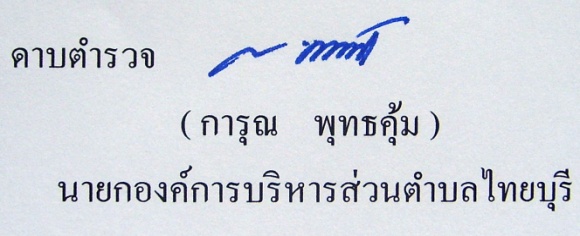 